Zwei Fische, nachgereichtEinige Leser haben es gemerkt, viele haben wie die Korrektoren –shame shame on us- übersehen: Im Beitrag von Günter Käfer und Henning von Vieregge über Positionierung und Markenführung war am Schluss von zwei Abbildungen die Rede, die Abbildungen aber fehlten: der allgemeine Christenfisch und der spezielle Kölner Kirchentagsfisch. Mit Mut zum Kalauer ließe sich nun sagen: Hier nun die Fische bei der Butter. (HV)Abbildung eins zeigt uns einen Fischin seinen Umrissen. Bei wem wir einensolchen Aufkleber am Auto sehen, vondem wissen wir, dass er ein bekennenderChrist ist. Die frühen Christen hatten diesesZeichen zur wechselseitigen Kenntlichmachung.Abbildung zwei zeigt dengleichen Fisch mit einem einzigen Unterschied:einer kleinen Haifisch- Flosse.Der Slogan.“ Lebendigund kräftig und schärfer“, entnommenaus dem Hebräerbrief, vervollständigtdas Bild. 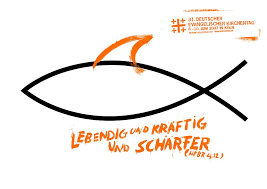 Dies war das Motto des evangelischenKirchentags in Köln 2007. Alsdie Berliner Agentur Scholz & Friendsdies vorschlug, schwankte die Entscheidungsgruppebeim Kirchentag zwischenBegeisterung und Ablehnung. Auch diejenigen,die Bedenken äußerten, warendavon angetan, wie ein allen bekanntesZeichen mit quasi einem Strich und einerUnterschrift in eine neue Qualität gehobenwurde. Das ist es genau, was guteKommunikation ausmacht. Aber, fragtendie Bedenkenträger, soll so Kirche kommunizieren?Was ist dies für ein Bild, dassKirche gegenüber der Öffentlichkeit abgibt?„Wir wollen doch nicht mit Finanz-haien verwechselt werden,“ sagte ein Kritiker.Schließlich siegten die Befürworter,nicht zuletzt mit dem Hinweis, dass diesja ein Zeichen für den Kirchentag undnicht die gesamte Kirche sei und nur füreinen Anlass. Es gehöre doch genau zumVerständnis von Kirchentag, dass dieserlebendiger, kräftiger und schärfer agiereals Kirche insgesamt.Der Kölner Kirchentag war erfolgreichund der Kölner Fisch hat gewiss dazu beigetragen.Aber wie ist es nun, wenn derKölner Fisch insgesamt zum Zeichen vonChristen werden soll? Führen Zeichen undMotto (ohne Motto ist das Zeichen nichtzu verstehen) auf die Anliegen der Kirchezu oder von ihr ab? Auch Befürworter desKölner Fisches in der Diskussion damalsbeim Kirchentag werden einräumen, dassbei einer Übertragung auf Kirche insgesamtdie Einwände gründlicher überdachtwerden müssen. Und dann ist man beiMarkenprozess.
SCHLUSSNochmals zum Ausgangspunkt: Wennder klärende Markenprozess die Beteiligtenzur Einsicht führte, dass es nicht zur DNAvon Kirche und Glauben gehört, sich gegendie wichtigste Botschaft der Bibel, nämlichdie Nächstenliebe, zu positionieren, könntenBefürworter des „Kölner Fischs“ einen Ausweg finden. Siesuchen sich Verbündete bei einer Suborganisationund diese wirbt fortan mit demZeichen. Das könnte ein publizistischesOrgan sein, eine Jugendorganisation oderähnliches. Da könnte es passen und gäbeneues Profi l.